ObsahSeznam tabulek a obrázkůObrázek 1: Projektový cyklus	9Seznam použitých zkratekESIF		Evropské strukturální a investiční fondyMČ		městská částSP		strategický plánÚMČ		úřad městské částiúvodPro úspěšnou realizaci strategického plánu je nezbytné zabezpečit potřebné procesní a organizační kroky, jejichž přehled a návrh jejich zpracování je předmětem implementační části. Smyslem systematizace postupů při práci se strategickým plánem jsou:využití veškerého potenciálu koncepčního přístupu při rozvoji MČ;zajištění maximální transparentnosti řízení rozvoje MČ;určení rolí a pozic jednotlivých subjektů.Realizační část lze rozdělit do těchto kapitol:Rozdělení kompetencí a úkolů;Proces implementace strategického plánu;Realizace akčního plánu a systém projektového řízení.Rozdělení kompetencí a úkolůNávrhová část strategického plánu byla připravena s ohledem na kompetence a možnosti (organizační, finanční) MČ, které jsou často výrazně menší (omezenější) než její skutečné potřeby. Z tohoto důvodu zahrnuje strategický plán různé typy intervencí (přímé a nepřímé), jejichž realizace vyžaduje odlišný přístup. Realizace tak komplexního dokumentu, jakým strategický plán je, předpokládá součinnost a praktické naplnění principu partnerství mezi jednotlivými subjekty působícími za území MČ. Za realizaci SP odpovídají následující subjekty:Rada MČ Praha 9 (event. prostřednictvím poradního hlasu některé z komisí Rady) 
a Zastupitelstvo MČ Praha 9 (v případě, že daná kompetence přísluší zastupitelstvu) jako struktura rozhodující o aktivitách a intervencích MČ na základě strategického plánu 
a schvalující významné aktivity a intervence;projektový manažer (pověřený pracovník ÚMČ) - realizuje administraci strategického plánu 
a případně i část intervencí navržených a/nebo schválených MČ, provádějící monitoring dotačních příležitostí atd.; projektovému manažerovi (koordinátorovi strategického plánování) budou pro tento účel svěřeny kompetence v organizačním řádu MČ a tato pozice bude nastavena tak, že má kompetenci požadovat od pracovníků jiných odborů ÚMČ Praha 9 informace o přípravě 
a realizaci projektů a požadovat po nich součinnost při realizaci strategického plánu 
a aktualizaci akčního plánu;participující subjekty (odlišné pro každé opatření);garanti jednotlivých projektových záměrů v rámci MČ či mimo strukturu správy MČ.Implementace strategického plánuImplementace SP rozvoje MČ Praha 9 předpokládá realizaci dílčích změn a zavedení či úpravu několika dílčích procesů na ÚMČ Praha 9. Tyto změny a procesy jsou uvedeny v následujících podkapitolách.Hodnocení plnění strategického plánuPlnění strategického plánu je třeba každoročně vyhodnocovat. Pro každoroční vyhodnocování plnění strategického plánu je vhodné využít platformu Rady MČ (event. Zastupitelstva MČ) a koordinovat jej s aktualizací akčního plánu. Efektivním krokem je zabývat se na příslušných schůzkách jak plněním strategického plánu, tak i aktualizací plánu akčního. Hodnocení plnění strategického plánu bude realizováno na základě ukazatelů stanových 
u jednotlivých cílů. Hodnocení bude zpracováváno projektovým manažerem a předloženo Radě MČ (event. Zastupitelstvu MČ).Práce se strategickým plánem – řídící strukturaJednání Rady MČ Praha 9 k realizaci Strategického plánu rozvoje MČ Praha 9 je vhodné svolat 
1-2x ročně. Obsah schůzek je následující:generování nových projektů a jejich prvotní příprava (finanční zdroje, harmonogram; 
1x ročně);aktualizace akčního plánu - vyřazení ukončených / zamítnutých projektů a doplnění záměrů nových (1-2x ročně);příprava a pokrok při realizaci jednotlivých projektů (1-2x ročně);rozhodnutí o potřebných komunikačních aktivitách směrem k veřejnosti (veřejná projednání, články v místním periodiku atd.; 2x ročně);hodnocení plnění strategického plánu a jeho jednotlivých cílů (1x ročně).Práce s akčním plánem/projektovou databázíAkční plán představuje seznam projektů pro nejbližší období 2 let, který je třeba nejméně 1x za rok aktualizovat. Aktualizace akčního plánu by měla probíhat v době přípravy návrhu rozpočtu na následující rok. Současně musí aktualizace probíhat v takovém období, aby bylo možné včas zahájit přípravu projektů s ohledem na územní a stavební řízení, zpracování žádostí o dotaci apod. Frekvence aktualizace akčního plánu odpovídá frekvenci schůzek Rady MČ Praha 9 ke strategickému plánu. Zveřejnění aktualizace akčního plánu bude zajištěno prostřednictvím webových stránek MČ.Zapojení veřejnostiPro zapojení široké veřejnosti do realizace strategického plánu je vhodné využít komunikačních nástrojů, jakými jsou například následující:komplexní průzkumy mezi obyvateli realizované v pravidelných intervalech (např. 4 roky);ad hoc ankety mezi obyvateli k vybraným tématům rozvoje MČ;dlouhodobé zveřejnění finální podoby výstupů strategického plánu a informací o jeho plnění na webových stránkách MČ (1x ročně);poskytování informací prostřednictvím médií (tiskové zprávy, publikování informací v místním periodiku a na webových stránkách MČ; nejméně 1x ročně),veřejná projednání k přípravě nejvýznamnějších projektových záměrů s přímým pozváním širšího okruhu zástupců odborné veřejnosti a s možností účasti kohokoli z řad širší veřejnosti.Podněty získané od veřejnosti kterýmkoli z výše uvedených způsobů budou projednány vedením MČ. Na tomto jednání bude rozhodnuto, zda bude příslušný podnět zařazen do akčního plánu.Aktualizace strategického plánuStrategický plánStrategický plán je na obecné úrovni vize zpracován pro období 10 let, tj. do roku 2031. Jeho aktualizace může proběhnout přibližně v polovině své platnosti (tj. po 5 letech – 1x v době své platnosti). Potřeba aktualizace samotného strategického plánu může vyvstat i v okamžiku, kdy je splněna většina opatření navržených v jeho současné verzi a kdy je třeba modifikovat cíle a priority rozvoje MČ. Taková situace může nastat přibližně za dobu 4-6 let.Vhodným impulzem pro aktualizaci strategického plánu před koncem jeho „platnosti“ může být např. situace, kdy dojde k zásadním změnám v okolním prostředí (makroekonomické změny, zásadní změny v hospodářské či sociální politice státu či EU, nové programovací období regionální politiky EU apod.) nebo k potřebě upravit cílení strategického plánu. Aktualizována by měla být především návrhová část dokumentu na úrovni opatření, méně pak část analytická.Optimální doba pro zpracování zcela nového strategického plánu je cca 10 letech. Nový strategický plán je možné zpracovat i před koncem „platnosti“ plánu stávajícího, a to v případě, kdy bude nezbytná zásadnější revize strategického cílení rozvoje MČ.Akční plánAkční plán je koncipovaný jako „živý“ dokument, jehož aktualizace může probíhat i několikrát ročně, nejméně však 1x ročně.Projektové řízeníNávrh systému projektového řízení vychází z existující organizační struktury ÚMČ Praha 9. Projektové řízení má cyklický charakter, tj. implementace projektů předpokládá cyklický charakter předkládání a schvalování projektů pro podporu ze strany MČ. V souladu s délkou rozpočtového cyklu je základní cyklus schvalování projektů 1 rok. Nastavený systém projektového řízení je transparentní pro všechny dotčené subjekty – volené i výkonné orgány MČ i další subjekty. Cílem nastaveného projektové řízení je vytvoření efektivního systému, který bude klást přiměřené nároky na zdroje MČ (finanční, personální, časové) a zároveň bude garantovat transparentní podporu kvalitním záměrům. Projektový cyklus (tj. cyklus přípravy a realizace jednotlivých projektů) je členěn do 7 základních kroků:Identifikace projektu (příjem a evidence podnětu)Výběr záměru do akčního plánu (prvotní posouzení)Příprava návrhu projektuPosouzení a projednání návrhu projektuTechnicko-ekonomická příprava záměru (vč. případné žádosti o podporu)Realizace projektuMonitoring a udržitelnost výstupů projektuLogiku projektového cyklu ilustruje obrázek 1, podrobnější popis jednotlivých kroků je uveden níže. Obrázek 1: Projektový cyklus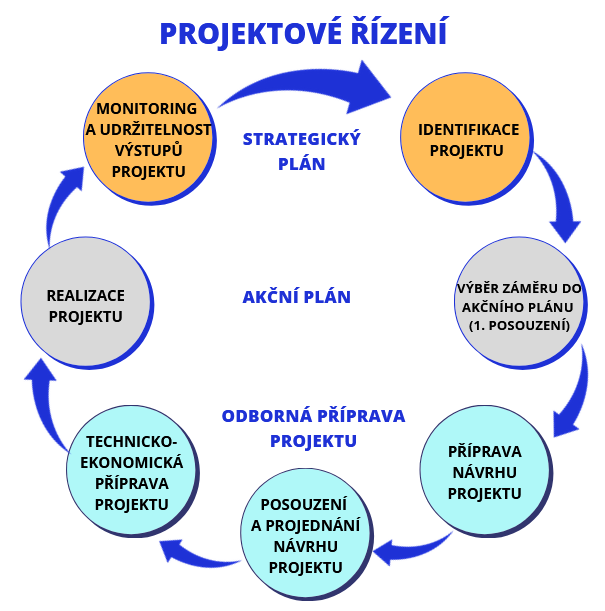 Identifikace záměru (příjem a evidence podnětu)Realizátor: Projektový manažerAktivity:1. krok - projektový manažer přijme a zaeviduje projekt prostřednictvím tzv. Projektového listu. Projektový list obsahuje: finanční náročnost, obsahové zaměření, možného garanta a předkladatele záměru. Jednotlivé projektové listy vytváří Databázi projektů. Databáze je předložena jednání Rady MČ Praha 9 (event.. Zastupitelstva MČ Praha 9) k tématu strategického plánu.Tabulka 1 Projektový listVýběr záměru do akčního plánuRealizátor: Rada MČ Praha 9/Zastupitelstvo MČ Praha 9Aktivity:Projekt musí splňovat následující kritéria, aby získal podporu a plné / částečné financování ze strany MČ:Musí naplňovat 1 / více cílů SP a přispívat k naplňování jeho vize.Musí být financovatelný, tj. splňovat formální i obsahové podmínky pro využití zdrojů z rozpočtu MČ / jiných zdrojů. Musí být známé prostředky, které budou využity na projekt nebo alespoň na projektovou dokumentaci. Součástí této etapy je také identifikace možností externího spolufinancování projektu.Musí být realizovatelný, tj. musí být identifikována a vyřešena rizika vyplývající z majetkoprávních vztahů, dopadů na životní prostředí, komunikace (zejména větších) záměrů s veřejností atd.Výběr projektu do akčního plánu schvaluje Rada MČ Praha 9 / Zastupitelstvo MČ Praha 9 na jednání ke strategickému plánu minimálně 1x ročně.Příprava návrhu investičního projektuRealizátor: Garant projektu ve spolupráci s projektovým manažeremAktivity:Garant projektu, pověřený Radou MČ Praha 9, doplní do projektového listu podrobnější informace o projektu (mj. definuje rámcové technické či obsahové řešení a rozpočet).Součástí návrhu významnějších projektů může být uspořádání veřejného projednání, kde bude mít každý účastník možnost vyjádřit se k obsahové stránce projektu. Náměty ze strany veřejnosti následně může garant zařadit do návrhu projektu. Některé projekty již mohou mít podrobnější návrh zpracovaný z dřívější doby.Posouzení a projednání návrhu projektuRealizátor: Rada MČ Praha 9, příp. Zastupitelstvo MČ Praha 9Aktivity:Návrh projektu je předložen k posouzení Radě MČ Praha 9 (lze i mimo pravidelná jednání prostřednictvím e-mailu). Na základě připomínek může být návrh upraven nebo přepracován. Finální verze návrhu projektu je předložena k posouzení Radě MČ Praha 9, příp. Zastupitelstvu MČ Praha 9. Výsledkem tohoto hodnocení je schválení / neschválení projektu.Technicko-ekonomická příprava projektu Realizátor: Garant projektuAktivity:Tento krok je relevantní pouze u velkých investičních a neinvestičních projektů / u projektů žádající o podporu z vnějších zdrojů (např. ESIF). Tyto projekty zpravidla vyžadují zpracování relativně rozsáhlé technicko-ekonomické dokumentace s nezanedbatelnými finančními náklady (studie proveditelnosti, analýza nákladů a přínosů, posouzení dopadu projektu na životní prostředí atp.), doložení řady příloh atd. Podpora projektů, které předpokládají čerpání prostředků z vnějších prostředků, je v další fázi podmíněna schválením projektu ze strany řídících struktur příslušného operačního programu či jiného zdroje.Realizace projektuRealizátor: Garant projektuAktivity:Schválené projekty jsou realizovány v souladu s projektovou dokumentací. Za realizaci projektu odpovídá jmenovaný garant projektu, resp. řešitelský tým v rámci kompetence svých členů. Vybrané aktivity (např. stavební práce, administrativu dotace apod.) realizují externí dodavatelé. Součástí realizace je plnění informační povinnosti vůči poskytovatelům finančních prostředků. Výstupem je realizovaný projekt či jiná intervence.Monitoring a udržitelnost výstupů projektuRealizátor: Rada MČ Praha 9 ve spolupráci s projektovým manažeremAktivity:V případě spolufinancování projektů z externích zdrojů je třeba ze strany žadatele rovněž průběžně zpracovávat monitorovací zprávy dle podmínek příslušného poskytovatele zdrojů. Klíčová je zejména udržitelnost (tj. dlouhodobost provozování) výstupů projektu.V případě projektů spolufinancovaných z ESIF je minimální udržitelnost výstupů projektu stanovena na 5 let. Je vhodné po stejnou dobu sledovat udržitelnost výsledků (např. provozní náklady atd.) také u ostatních větších projektů, které nevyužívají spolufinancování z ESIF.Akční plánAkční plán představuje soubor projektových záměrů a aktivit, které jsou vybrány k realizaci v roce 2021. Do akčního plánu jsou zařazeny ty záměry, které budou v r. 2021 alespoň zahájeny s tím, že realizace části z nich může pokračovat v letech dalších. Současně jsou zařazeny pouze investiční projekty nad 400 tis. Kč. V akčním plánu tedy nejsou zahrnuty provozní či průběžně vykonávané činnosti, byť mohou být systémové a důležité. Akční plán byl sestaven na základě rozpočtu MČ P9 na rok 2021.Každý uvedený projektový záměr naplňuje z větší či menší části některé opatření strategického cíle. Akční plán tedy představuje nejkonkrétnější úroveň návrhové části strategického plánu.Do akčního plánu jsou zařazeny ty projektové záměry a aktivity, které naplňují následující parametry:jsou naléhavé (tj. mají nejvyšší časovou prioritu),připravené (například z hlediska technicko-ekonomické přípravy, vyřešení majetkových vztahů apod.),financovatelné (tj. jsou jasně identifikované zdroje, z nichž bude projekt financován).Akční plán je zpracován v podobě tabulky obsahující stěžejní informace o jednotlivých projektových záměrech a aktivitách, tedy:cíl (kód příslušného cíle);dílčí cíl (kód příslušného dílčího cíle);název projektu a jeho obsahová specifikace;finanční náročnost projekt: celkové náklady a náklady rozpočtu na rok 2021;časový harmonogram realizace projektu (roky).Tabulka 1 Akční plán na rok 2021Název projektu/záměru:Stručný popis projektu, cíle a výstupy projektu:Nositel projektu/garant – subjekt  Kontakt na odpovědnou osobu Tel. číslo:Kontakt na odpovědnou osobu Email:Časový plán realizace (mm/rr – mm/rr):Celkové finanční náklady (v Kč)CílDílčí cílNázev a obsahová specifikace projektu/aktivityNáklady (v tis. Kč)Náklady (v tis. Kč)HarmonogramCílDílčí cílNázev a obsahová specifikace projektu/aktivityCelkovéRozpočet 
v r. 2021Harmonogram22.4Jablonecká 723 – vestavba (prostor pro volnočasové aktivity)38 000,004 000,00202122.4Rekonstrukce historické budovy U Brabců (nový prostor restaurace s dalším kulturním využitím)85 000,0042 000,00202122.4Prosecké podzemí 40 000,0030002015-202322.4Naučná stezka Amerika – vysunuté přemostění stezky6 400,0020,002018-202233.1Využití srážkových vod – střechy Polikliniky Prosek      15 000,002 000,002018-202233.1Park Na Balabence – revitalizace1 500,001 500,00202133.1Park Na Břehu/Freyova – revitalizace2 800,002 800,00202133.1Park Podvinní – revitalizace cestních sítí2 800,002 800,00202133.1Park Hrdlořezy – revitalizace1 400,001 400,00202133.1Park Srdce – revitalizace1 600,001 600,00202133.1Rokytka – rozvoj a revitalizace území6 100,001 300,002021-202233.1Komunikace a infrastruktura v Parku Přátelství80 000,0010 000,002020-202233.1Dešťové vody – metro Střížkov (svod do retenčních nádrží)17 000,0012 000,002020.202233.1Prodloužení parku Přátelství – objekty 14 000,0014 000,002020-202211.4Parkovací dům Střížkov u Polikliniky Prosek – projektová dokumentace160 000,004 000,002021-202411.4Parkoviště u Polikliniky Prosek – 18 000,005 800,002020-202111.4Poliklinika Prosek parkovací systém, kamery800,00800,00202111.4Parkovací dům Podvinní – projektová dokumentace120 000,001 000,002020-202411.2Cyklostezka Hrdlořezy – II. Etapa10 700,00700,002021-202211.2Cyklostezka Na Břehu1 700,001 700,00202122.1ZŠ Litvínovská 500 - Nástavba – kmenové třídy – projektová dokumentace40000,0097,002019-202322.1ZŠ Litvínovská 600 - Gymnastické sály – projektová dokumentace45000,00210,002019-202322.1ZŠ Novoborská – rekonstrukce šaten5 800,005 800,002020-202222.1ZŠ Novoborská – atrium5 500,005 500,002020-202222.1ZŠ Novoborská – sportovní hala120 000, 001002020-202322.1ZŠ a MŠ Na Balabence – rozšíření kapacity56 000,0026 970,002020-202122.1ZŠ a MŠ Na Balabence – navýšení počtu tříd96 000,0037 000,002020-202122.1ZŠ v lokalitě U Elektry480 000,00140 000,002021-202322.1MŠ U Vysočanského pivovaru – revitalizace zahrady10 885,002 885,002020-202222.1MŠ U Vysočanského pivovaru – revitalizace zahrady, sociální zázemí – dokončení3 230,001 230,002020-202122.1MŠ Kovářská – výstavba pavilonu   60 000,002 400,002020-202322.2Poliklinika Prosek – rozšíření ambulancí v hl. budově5 800,005 800,00202122.3Rozšíření a modernizace kamerového systému5 200,00400,002019-2022